Ch 8 – sulfidy (úkol č. 12)Zdravím všechny!Základní dělení anorganických sloučenin podle počtu prvků je na dvouprvkové sloučeniny a tříprvkové sloučeniny… My se dosud věnujeme dvouprvkovým sloučeninám – sem patří halogenidy + oxidy + sulfidy….….. a jak už asi tušíte, chybí nám ještě sulfidy!!!A mám pro vás dobrou (možná) zprávu. Sulfidy jsou velmi podobné oxidům!!! Kdo jste pochopil názvosloví oxidů, už vlastně umíte i názvosloví sulfidů!!!V sulfidech je pouze místo atomu kyslíku atom síry! Ostatní pravidla jsou stejná!!!Zapíšete si zápis.Zkusíte vypracovat cvičení, která pošlete ke kontrole do 5. 6.!(ničeho se nebojte, jde jen o procvičení….)………………………………………………………………………………………………………………………………………….zápis:                                                    SULFIDYsulfidy = dvouprvkové sloučeniny síry s kovovým prvkem                atom síry má v sulfidech vždy oxidační číslo –II (S-II)sulfidy = pevné látky                v přírodě jako nerosty                kovový leskNÁZVOSLOVÍ Stejná pravidla jako pro oxidy…pouze místo značky kyslíku O píšeme značku síry S a podstatné jméno sulfid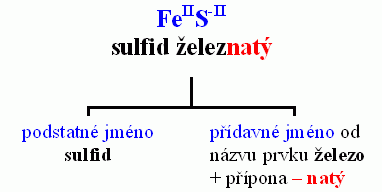 zástupci:SULFID OLOVNATÝ PbS (= galenit)výskyt: jako nerost galenitvyužití: surovina pro výrobu olovaSULFID ZINEČNATÝ ZnS (= sfalerit)výskyt: jako nerost sfaleritvyužití: surovina pro výrobu zinkuÚkoly k procvičení:Učebnice strana 67 /cv. 2, 3, 4Řešení máte níže na další straně.Dobrá rada: nejprve zkuste vypracovat a pak se podívejte na řešení (ošidili byste jen sebe!)cv. 2:oxid křemičitý = SiO2oxid hlinitý = Al2O3oxid uhelnatý = COsulfid olovnatý = PbSsulfid zinečnatý = ZnScv. 3: všimněte si, že vzorec oxidu a sulfidu se liší pouze atomem kyslíku a síry!!!K2OK2SCaOCaSFe2O3Fe2S3SiO2SiS2BaOBaSFeOFeSAg2OAg2SAu2O3Au2S3cv. 4:CO = oxid uhlenatýAl2O3 = oxid hlinitýP2O5 = oxid fosforečnýZnO = oxid zinečnatýBr2O5 = oxid bromičnýK2O = oxid draselnýI2O7 = oxid jodistýMnO2 = oxid manganičitýSnO2 = oxid cíničitý